                       Arbetsuppgifter Hamre IP 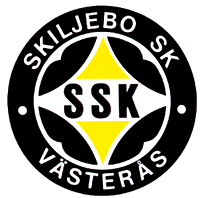 Före första träning eller matchÖppna ytterdörrarna till omklädningshuset. Tänd belysningen på konstgräsplanerna 11 och 7-manna (vintertid),Timer för belysning sitter längst ner i korridoren till båda konstgräsplanerna.Skriv upp på whiteboardtavlan vilka nycklar varje omklädningsrum har.Glöm inte och ta med whitebordpennan tillbaka till kiosken. (för klotterrisken).Nyckelfördelning ser ni på föregående sida.Lås upp allmänna toaletten på gaveln till omklädningshuset och toaletterna på kioskbyggnadens baksidan mot H1.Vid matcher på H1 och H2 sätt ut hörnflaggor. Hörnflaggorna finns i omklädnings- byggnaden längst ner i korridoren. Där finns även en hjärtstartare.Lämna ut / ta emot omklädningsrumsnyckel mot kvittens med mobilnummer.(gäller 11 och 9-manna, 7 manna lag får omkädningsrum i mån av tillgång) Kvitteringslista finns i kiosken. Om något lag lämnar Hamre IP utan att återlämna rumsnyckeln, RING OMGÅENDE på angivet mobilnummer. Öppna kiosken (lås upp-ta ur nyckel-vänta någon sekund-öppna), fyll på varor från lagret bakom skjutdörren. Jalusin är motordriven och öppnas med nyckelvridning (reläet sitter till höger om kioskluckorna).Häng ut kioskflaggorna.Förbered korvkokning. Se till att vattennivån i behållaren under korv-värmningsbehållaren ligger ca 3 cm över elementet.Värm inte mer korv än nödvändigt, det tar bara ca 5 min att värma. OBS! Inga varor lämnas ut utan betalning, gäller alla.Efter sista träning eller matchGrovsopa samt töm papperskorgar i omklädningsrummen (ej 2, 3 och 8) och allmänna toaletter i kioskbyggnaden och på gaveln till omklädningsbyggnaden. Fäll ner persiennen till fönstret.Diska kaffekanna, termos och korvkokningskärl och städa upp i kiosken och våt torka golvet.Efter matcher på H1 och H2 ta in hörnflaggor och ställ dessa i omklädningsbyggnaden längst ner i korridoren.Gå igenom alla rum och se till att allt är släckt och att alla fönster och dörrar är låsta.Lämna nyckeln till nästa person på er lista.Efter sista passet på söndags kvällen lämnas nyckeln in till kansliet närmaste vardag, gärna före 14.00 så nästa veckas lag hinner hämta upp nyckeln.Vid frågor kontakta kansliet på: info@skiljebosk.nu  eller telnr: 021-800901